FLAG FOOTBALL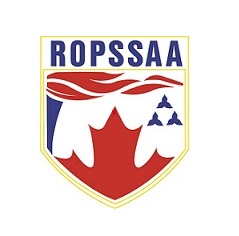 GAME SHEETWINNING TEAM TO REPORT THE RESULT AS PER ROPSSAA REGULATIONS (www.ropssaa.org).  WHITE COPY OF THE GAME SHEET TO BE SCANED AND UPLOADED AT www.ropssaa.org REFEREE GAME REPORTSCHOOL:Game DateBench AreaBench AreaBench AreaBench AreaBench AreaBench AreaBench AreaBench AreaHEAD COACHHEAD COACHASST COACHSTUDENT MGRSTUDENT MGROTHERNO.NO.NAME (print first and last name)NAME (print first and last name)NAME (print first and last name)NAME (print first and last name)NAME (print first and last name)NAME (print first and last name)NAME (print first and last name)NAME (print first and last name)NAME (print first and last name)NAME (print first and last name)NAME (print first and last name)NAME (print first and last name)POSITIONPOSITIONPOINTSPOINTSPOINTSTOTALTOTALTOTALdefeatsdefeatsdefeatsdefeatsSCHOOLSCHOOLSCHOOLSCHOOLSCHOOLSCHOOLSCHOOLSCHOOLSCHOOLSCHOOLSCHOOLSCHOOLSCHOOLFINAL SCOREFINAL SCOREGAME OFFICIALS 